проект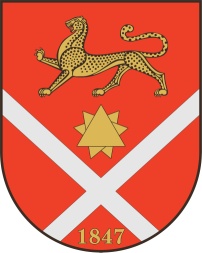 Республика Северная Осетия – АланияроектПравобережный районБесланское городское поселениеСобрание Представителей Бесланского городского поселенияРешение № ___от «___»  ________  2023 г.                                  	                                   г. Беслан	В соответствии с Федеральным законом от 6 октября 2003 года № 131-ФЗ «Об общих принципах организации местного самоуправления в Российской Федерации», статьями 25, 29 Федерального закона "О погребении и похоронном деле" от 12.01.1996 N 8-ФЗ, Уставом Бесланского городского поселения, Собрание представителей Бесланского городского поселения: РЕШАЕТ: Изложить пункт 1.3. статьи 1 Положения «О Порядке захоронения и предоставления ритуальных услуг на территории Бесланского городского поселения», утвержденного решением Собранием представителей Бесланского городского поселения от 20.07.2010 №122 в следующей редакции:«1.3. Оказание услуг по захоронению, а также содержание кладбища осуществляет муниципальное казенное учреждение «Служба городского хозяйства.».Настоящее решение вступает в силу со дня его официального опубликования (обнародования).Глава муниципального образованияБесланского городского поселения                                               В.Б. Татаров«О внесении изменений в Положение «О Порядке захоронения и предоставления ритуальных услуг на территории Бесланского городского поселения» 